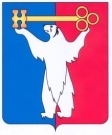 АДМИНИСТРАЦИЯ ГОРОДА НОРИЛЬСКАКРАСНОЯРСКОГО КРАЯПОСТАНОВЛЕНИЕ14.10.2013                                             г.Норильск                                               №  442О признании утратившими силу постановлений Администрации города Норильскаот 11.02.2011 № 66, от 08.02.2013 № 46Принимая во внимание положения Федерального закона от 02.03.2007 
№ 25-ФЗ «О муниципальной службе в Российской Федерации», Закона Красноярского края от 24.04.2008 № 5-1565 «Об особенностях правового регулирования муниципальной службы в Красноярском крае»,ПОСТАНОВЛЯЮ:	1. Признать утратившими силу:	-  постановление Администрации города Норильска от 11.02.2011 № 66 
«Об утверждении Положения о проверке достоверности и полноты сведений, представляемых гражданами, претендующими на замещение должностей муниципальной службы, и муниципальными служащими, и соблюдения муниципальными служащими требований к служебному поведению в Администрации города Норильска»;	- постановление Администрации города Норильска от 08.02.2013 № 46 
«О внесении изменений в постановление Администрации города Норильска 
от 11.02.2011 № 66».2. Опубликовать настоящее постановление в газете «Заполярная правда» и разместить его на официальном сайте муниципального образования город Норильск.3. Настоящее постановление вступает в силу после его официального опубликования в газете «Заполярная правда».Руководитель Администрации города Норильска			         А.Б. Ружников